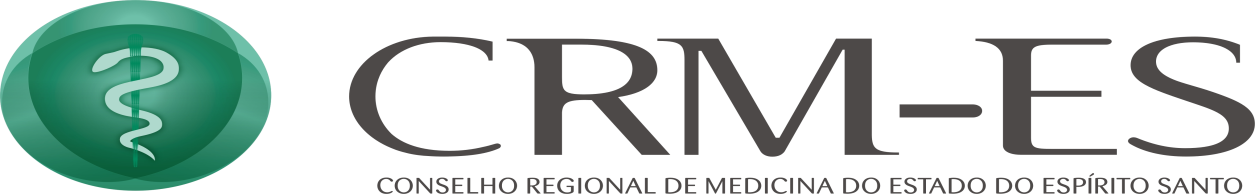 Termo de Cumprimento de PrazoIlmo(a). Sr(a). Presidente do Conselho Regional de Medicina.Eu, _____________________________________________, médico (a) inscrito(a) neste Conselho sob o número ___________, venho na presença de Vossa Senhoria como diretor técnico do estabelecimento_______________________________________ comprometer-me a entregar a documentação pendente __________________________________ no prazo máximo de 120 dias após a assinatura deste documento. Estou ciente que, se não forem cumpridas as exigências neste prazo, o registro provisório da instituição será cancelado e comunicado aos órgãos competentes, para as providências legais cabíveis. _________________, _____/_____/______ ___________________________________________________________________Assinatura e carimbo do diretor técnico